ВЛИЯНИЕ НЕНОРМАТИВНОЙ ЛЕКСИКИ НА ОРГАНИЗМ ЧЕЛОВЕКАИванова Кристина Александровна, учащиеся учреждения образования «Брестский государственный медиицнский колледж», Республика Беларусь, г. БрестБорисюк Анна Сергеевна,учащиеся учреждения образования «Брестский государственный медиицнский колледж»Республика Беларусь, г. БрестНаучный руководитель: Крестогорский Виктор Викторович,преподаватель учреждения образования «Брестский государственныймедиицнский колледж»,Республика Беларусь, г. БрестВведение. Сейчас нецензурную брань можно услышать абсолютно везде: дома и на работе, при поездке в транспорте и во время похода в кино, в кругу близких и в общественных местах. И мы задались вопросами: есть ли какая-то связь между употреблением этих слов и состоянием человека, влияет ли ненормативная лексика на здоровье человека и вызывает ли определенные заболевания?Объект исследования: здоровье человека.Предмет исследования: ненормативная лексика как фактор, негативно влияющий на здоровье человека.Цель работы: изучить и выявить влияние ненормативной лексики на здоровье человека.Задачи: Изучить литературные и другие источники по данному вопросу;Провести анкетирование среди учащихся;Проанализировать результаты анкетирования.Раскрыть отрицательное влияние ненормативной лексики на здоровье человека;Методы исследования: изучение и анализ литературных и других источников, анкетирование.Гипотеза: ненормативная лексика отрицательно влияет на организм человека.Кандидат биологических наук П.П. Горяев выяснил, что бранные слова отрицательно влияют на человека, меняя генетический код. 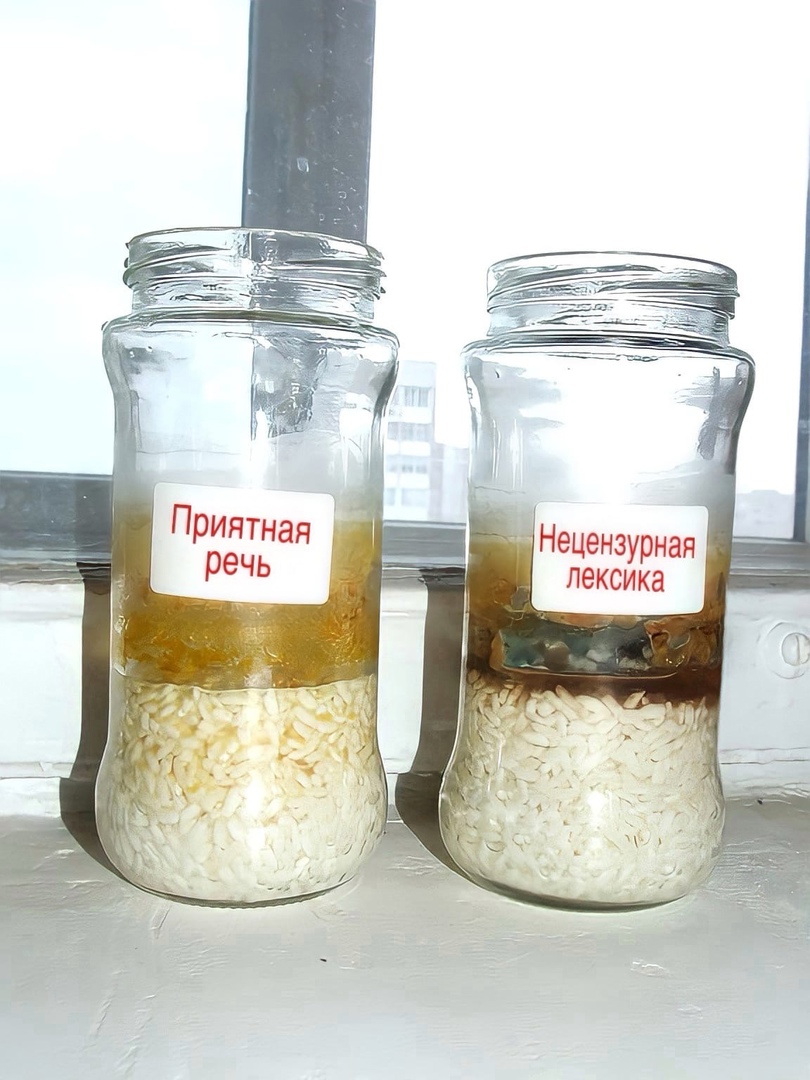 Исследования показали, что бранная ругань по своему воздействию на живые организмы сродни радиоактивному облучению [4].Геннадий Чеурин, Масару Эмото, уже долгие годы занимаются исследованием влияния нецензурной речи на наше здоровье; через 5 лет у лиц, употребляющих мат, организм стал меняться в худшую сторону на клеточном уровне [5].Японским ученым Масару Эмото на протяжении 10 дней в одну чашку с рисом произносились маты и различные ругательства, а во вторую – культурная и приятная речь. В зависимости от услышанного структура молекулы воды менялась [2]. По истечении 10 дней в баночке с «добрыми» словами рис начал прорастать, а в баночке со «злыми» словами рис покрылся плесенью (рис.1) [3, 55 с.].Человеческий организм на 75-80% состоит из воды. Значит можно предположить, что негативное влияние на воду негативно влияет и на организм человека. [1]Исходя из этих опытов мы выдвинули следующую гипотезу: ненормативная лексика отрицательно влияет на здоровье человека.Для того, чтобы сделать вывод по данной гипотезе, мы провели анкетирование среди 23 учащихся нашего колледжа, задав 5 вопросов:1) вопрос: «Часто ли Вы употребляете нецензурную лексику?»2) вопрос: «В каких ситуациях Вы используете бранные слова?»3) вопрос: «Что Вы чувствуете, когда при Вас кто-то ругается матом?»4) вопрос: «По поводу болезней какой системы вы обращаетесь за медицинской помощью чаще всего?»5)вопрос: «Как часто Вы болеете?»Количество случаев поражения той или иной системы при различных ответах отражено в табл.1. Соотношение заболеваемости и различных вариантов ответов отображено в табл.2.Таблица 1 «Соотношение поражения систем с различными вариантами ответов»Таблица 2 "Соотношение заболеваемости с различными вариантами ответов	Таким образом, анкетирование выявило:среди использующих ненормативную лексику чаще всего встречаются заболевания дыхательной системы вне зависимости от частоты применения бранных слов;большая заболеваемость среди общего числа респондентов приходится на часто или иногда использующих бранную лексику;по отношению к употреблению бранных слов другими людьми наибольшая заболеваемость (дыхательная система) приходится на тех, кто равнодушен к применению нецензурной лексики.Выводы:применение нецензурной брани приводит к повышению заболеваемости;чем чаще применяются в речи бранные слова, тем выше заболеваемость;при применении бранных слов страдает чаще всего дыхательная система;равнодушное отношение к применению мата другими людьми повышает заболеваемость;Заключение. Исходя из экспериментов учёных и результатов данной анкеты можно сделать следующий вывод: употребление ненормативной лексики оказывает отрицательное влияние на организм человека, а именно повышает заболеваемость органов дыхательной системы. Список использованных источников:1) Как мат и нецензурная брань влияют на организм и здоровье человека [Электронный ресурс] – 2018. – Режим доступа: URL: https://zen.yandex.ru/media/ezoterium/kak-mat-i-necenzurnaia-bran-vliiaiut-na-organizm-i-zdorove-cheloveka-5acca8823dceb7c32f3427b7 (дата обращения: 11.09.21).2) Сквернословие и здоровье.[Электронный ресурс] – 2018. – Режим доступа: URL: http://gubkin-crb.belzdrav.ru/personal/profanity.php?type=special (дата обращения: 11.09.21).3) Опыт с водой и рисом – Эмото Масару. Любовь и вода. – М. : София, 2008. – 55 с.4) Ненормативная лексика как явление современной жизни. [Электронный ресурс] -2019. – Режим доступа: URL: https://урок.рф/library/nenormativnaya_leksika_kak_yavlenie_sovremennoj_zhizn_091816.html (дата обращения: 15.12.2020).5) Влияние мата на здоровье человека [Электронный ресурс] – 2017. – Режим доступа: URL: https://svetorusie.livejournal.com/s/77351.html (дата обращения: 23.08.2021).дыхательная система	серд.-сосудистая  системапищеварительная системамочевыделит. системаопорно-двигательн. системаэндокринная системакроветворная системанервная системадыхательная и мочевыделительная системыдыхательная, пищеварительная и нервная системыдыхательная и пищеварительная системыдыхательная, сердечно-сосудистая и пищеварительная системы1 вопросчасто9 (39,13%)1 (4,35%)1 (4,35%)1 (4,35%)1 (4,35%)1 вопросиногда6(26,09%)1 (4,35%)1 (4,35%)1 вопросникогда2(8,7%)1 вопросвсего17121112 вопросВ повседневной жизни7(30,43%)1 (4,35%)1 (4,35%)1(4,35%)2 вопросВ стрессовых ситуациях8 (34,78%)1 (4,35%)2 (8,7%)2 вопросНе использую2 (8,7%)2 вопросвсего17121113 вопроснравится2 (8,7%)1 (4,35%)3 вопросНичего не чувствую12 (52,17%)1(4,35%)2 (8,7%)3 вопросСтыдно за человека3 (13,04%)1 (4,35%)1 (4,35%)3 вопросвсего171311№ воп-росаварианты ответов3 и более р/год1-2 р/годЗатрудняюсь ответить1 вопросчасто11 человек (47,82%)-2 человека (8,7%)1 вопросИногда2 человека (8,7%)5 человек (21,73%)1 человек (4,35%)1 вопросНикогда-2 человека (8,7%)-2 вопросв стрессовых ситуациях6 человек (26,09%)4 человека (17,39%)1 человек (4,35%)2 вопросВ повседневной жизни7 человек (30,43%)1 человек (4,35%)2 человека (8,7%)2 вопросНе использую-2 человека (8,7%)-3 вопрос нравится3 человека (13,04%)--3 вопросНичего не чувствую7 человек (30,43%)5 человек (21,74%)3 человека (13,04%)3 вопросстыдно3 человека (13,04%)2 человека (40%)-